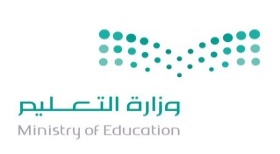 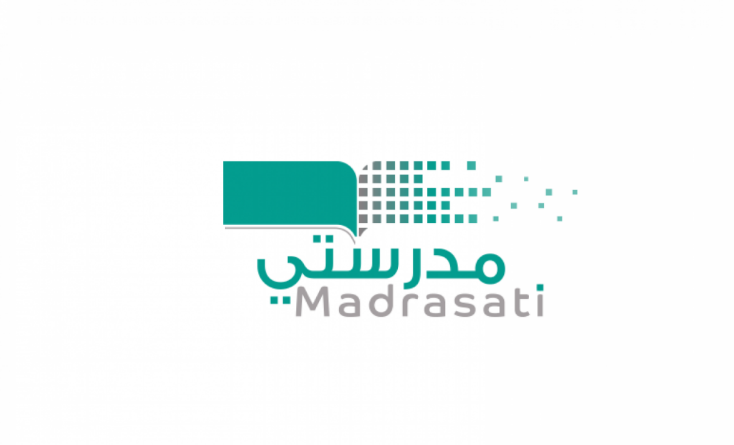 توزيع مقرر مادة التفكير الناقد  - الصف الأول الثانوي - الفصل الدراسي الأول - العام الدراسي 1442/1443هـالأسبوع الأولالأسبوع الثانيالأسبوع الثالثالأسبوع الرابعالأسبوع الخامس21/1  -  25/128/1  - 2/25/2   - 9 /212/2  - 16/219/2  -  23/2التفكير ومستوياتهمعنى التفكير الناقد وخطواتهمعايير التفكير الناقدصفات المفكر الناقدالتفكير الناقد وطرح الأسئلةمحددات التفكير الناقد وضوابطهالتفكير الناقد ومهارات والقراءةالتفكير الناقد والإعلامالأسبوع السادسالأسبوع السابعالأسبوع الثامنالأسبوع التاسعالأسبوع العاشر26/2  - 1/34/3   -  8/311/3   -  15/318/3  -  22 /325/3   -  29/3التفكير الناقد والصورةالتفكير المنهجي حاجة إنسانيةالتفكير المنطقي وأهميتهقوانين الفكر الأساسيةالقضايا المنطقية وأنواعها الاستدلال الاستنباطي الاستدلال الاستقرائيالأسبوع الحادي عشرالأسبوع الثاني عشرالأسبوع الثالث عشرإجازة نهاية الفصل الدراسي الأولإجازة نهاية الفصل الدراسي الأول2/4  - 6/49/4  -  13/416/4  -  20/4إجازة نهاية الفصل الدراسي الأولإجازة نهاية الفصل الدراسي الأولالقياس شروطه وأشكالهاختبار صدق القضاياتطبيقات التفكير المنطقي في حياة الإنسان مراجعة اختبارات إجازة نهاية الفصل الدراسي الأولإجازة نهاية الفصل الدراسي الأولمعلم المادةمدير المدرسةالمشرف التربوي